Supplementary data Blood-based oxidative stress markers and cognitive performance in early old age: the HAPIEE study Table S1 Proportion of missing values in participant characteristics in the nested case-control sample by study centre Abbreviations: BAP, biological antioxidant potential; D-ROM, derivatives of reactive oxygen metabolites; MI, myocardial infarction; TTL, total thiol levels.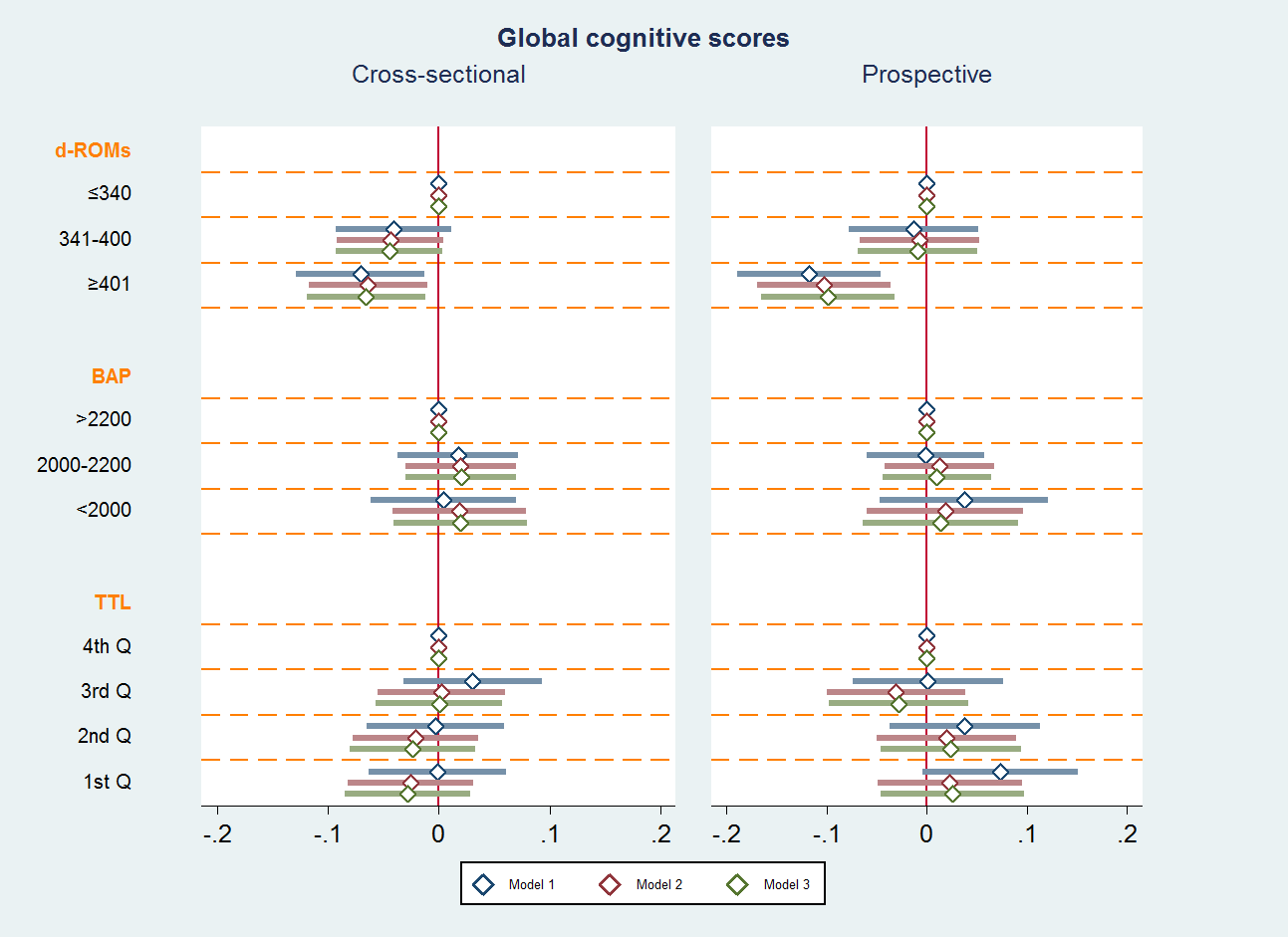 Figure S1 Associations of oxidative stress markers with global cognitive score  Data shown are unstandardized regression coefficients (diamonds) with 95% CIs (solid lines). Model 1 is adjusted for age group, sex, centre and case-control status. Model 2 is additionally adjusted for education, SES, smoking, alcohol, depression, history of MI and stroke. Model 3 is additionally adjusted for history of diabetes and hypertension. Prospective models are additionally adjusted for cognitive test vs. re-test status. Biomarker units: d-ROMs, U.CARR; BAP, meq/L; and TTL, umol/L. Table S2 Associations of d-ROMs, BAP and TTL with cognitive performance z-scores in controls * P < 0.05, ** P ≤ 0.01, ***P ≤ 0.001Models are adjusted for age group, sex, study centre, education, SES, smoking, alcohol, depression, history of MI, history of stroke and case-control status. Prospective models are additionally adjusted for cognitive test vs. re-test status. Table S3 Associations of d-ROMs, BAP and TTL with cognitive performance z-scores excluding participants with history of diabetes and hypertension at baseline * P < 0.05, ** P ≤ 0.01, ***P ≤ 0.001Models are adjusted for age group, sex, study centre, education, SES, smoking, alcohol, depression, history of MI, history of stroke and case-control status. Prospective models are additionally adjusted for cognitive test vs. re-test status. Table S4 Associations of d-ROMs, BAP and TTL with cognitive performance z-scores excluding participants with incident coronary or stroke events* P ≤ 0.05, ** P ≤ 0.01, ***P ≤ 0.001Models are adjusted for age group, sex, study centre, education, SES, smoking, alcohol, depression, history of MI, history of stroke and case-control status. Prospective models are additionally adjusted for cognitive test vs. re-test status. Table S5 Associations of d-ROMs, BAP and TTL with cognitive performance z-scores excluding participants who died within 2 years of baseline survey * P ≤ 0.05, ** P ≤ 0.01, ***P ≤ 0.001Models are adjusted for age group, sex, study centre, education, SES, smoking, alcohol, depression, history of MI, history of stroke and case-control status. Prospective models are additionally adjusted for cognitive test vs. re-test status. Czech towns(n=2,426)       Czech towns(n=2,426)       Krakow(n=2,157)       Krakow(n=2,157)       Kaunas(n=1,775)Kaunas(n=1,775)Total(n=6,358)Total(n=6,358)n %n %n %n %Age 00.000.0181.0180.3Education 241.020.1231.3490.8SES 241.040.2352.0631.0Smoking status 401.670.3251.4721.1Alcohol intake 793.3221.0251.41262.0Depressive symptoms 883.6150.7251.41282.0History ofMI 1024.2170.8251.41442.3Stroke 1084.5261.2251.41592.5Hypertension 110.530.1271.5410.6Diabetes  70.310.0251.4330.5TTL 190.8170.8100.6460.7d-ROMs  190.8100.550.3340.5BAP 190.8170.860.3420.7Immediate recall 95239.291542.4311.7189829.9Delayed recall 95639.492242.7331.9191130.1Verbal fluency 94939.191542.4271.5189129.7Letter search 97640.295244.1452.5197331.0Immediate recall (wave 2) 80333.174034.3naDelayed recall (wave 2)80533.274134.4naVerbal fluency (wave 2)80433.173834.2naLetter search (wave 2)84134.776835.6naImmediate recallz-scoreImmediate recallz-scoreDelayed recallz-scoreDelayed recallz-scoreVerbal fluencyz-scoreVerbal fluencyz-scoreLetter searchz-scoreLetter searchz-scoreGlobalcognitionGlobalcognitionβ[95% CI]β[95% CI]β[95% CI]β[95% CI]β[95% CI]Cross-sectional (n=3,066) Cross-sectional (n=3,066) d-ROMs (U.CARR )≤3400.000.000.000.000.00341-4000.00[-0.07,0.07]-0.02[-0.10,0.05]-0.08*[-0.16,-0.00] -0.04[-0.12,0.04]-0.04[-0.09,0.02]≥401-0.07[-0.15,0.02]-0.03[-0.11,0.06]-0.11* [-0.20,-0.02] -0.06[-0.15,0.04]-0.06*[-0.13,-0.00]P for trend0.1280.5590.0150.2420.041BAP (meq/L) >22000.000.000.000.000.00 2000-22000.03[-0.05,0.11]0.03[-0.05,0.11]0.00[-0.08,0.08] -0.03[-0.12,0.06]0.01[-0.05,0.07]<20000.03[-0.06,0.13]-0.02[-0.12,0.08]0.03[-0.07,0.13] -0.05[-0.16,0.06]-0.00[-0.07,0.07]P for trend0.4960.7370.5500.3580.977TTL (umol/L)4th Q0.000.000.000.000.003rd Q-0.05[-0.14,0.04]-0.01[-0.11,0.08]-0.05[-0.15,0.04] 0.03[-0.07,0.13]-0.02[-0.09,0.05]2nd Q-0.03[-0.12,0.05]-0.03[-0.12,0.06]-0.09[-0.18,0.00] 0.06[-0.04,0.16]-0.02[-0.09,0.04]1st  Q -0.09*[-0.18,-0.00]-0.06[-0.15,0.03]-0.00[-0.10,0.09] 0.06[-0.04,0.16]-0.02[-0.09,0.04]P for trend0.0770.1780.8510.1970.519Prospective (n=2,371)d-ROMs (U.CARR )≤3400.000.000.000.000.00341-4000.01[-0.08,0.10]0.02[-0.07,0.11]-0.00[-0.09,0.09] 0.03[-0.06,0.12]0.01[-0.05,0.08]≥401-0.08[-0.18,0.02]-0.05[-0.15,0.06]-0.09[-0.19,0.02] -0.04[-0.14,0.06]-0.06[-0.14,0.01]P for trend0.1490.4210.1180.4750.116BAP (meq/L) >22000.000.000.000.000.00 2000-2200-0.00[-0.08,0.08]-0.02[-0.10,0.07]-0.01[-0.09,0.08] -0.01[-0.09,0.08]-0.01[-0.07,0.05]<20000.07[-0.04,0.19]-0.02[-0.14,0.10]-0.02[-0.14,0.10] -0.05[-0.17,0.07]-0.01[-0.09,0.08]P for trend0.3290.6660.7010.4820.843TTL (umol/L)4th Q0.000.000.000.000.003rd Q0.00[-0.10,0.10]-0.00[-0.11,0.10]0.04[-0.07,0.14] 0.00[-0.10,0.10]0.01[-0.07,0.08]2nd Q0.11[0.00,0.21]0.03[-0.08,0.13]0.06[-0.05,0.16] 0.00[-0.10,0.11]0.05[-0.03,0.12]1st  Q 0.11*[0.00,0.22]0.06[-0.05,0.17]0.05[-0.06,0.16] -0.02[-0.13,0.09]0.05[-0.03,0.13]P for trend 0.0110.2390.3640.7960.133Immediate recallz-scoreImmediate recallz-scoreDelayed recallz-scoreDelayed recallz-scoreVerbal fluencyz-scoreVerbal fluencyz-scoreLetter searchz-scoreLetter searchz-scoreGlobalcognitionGlobalcognitionβ[95% CI]β[95% CI]β[95% CI]β[95% CI]β[95% CI]Cross-sectional (n=1,548) Cross-sectional (n=1,548) d-ROMs (U.CARR )≤3400.000.000.000.000.00341-4000.07[-0.04,0.18]0.02[-0.09,0.13]-0.02[-0.13,0.10]0.04[-0.08,0.15]0.03[-0.05,0.11]≥401-0.03[-0.16,0.09]-0.06[-0.19,0.07]-0.14*[-0.27,-0.01]0.01[-0.13,0.14]-0.06[-0.15,0.03]P for trend0.6880.4130.0400.9050.262BAP (meq/L) >22000.000.000.000.000.00 2000-22000.05[-0.07,0.16]0.03[-0.09,0.15]-0.03[-0.15,0.09]0.04[-0.09,0.16]0.02[-0.06,0.11]<20000.03[-0.10,0.17]0.01[-0.13,0.14]0.02[-0.12,0.17]0.08[-0.06,0.23]0.04[-0.06,0.13]P for trend0.6410.9490.7290.2570.466TTL (umol/L)4th Q0.000.000.000.000.003rd Q-0.05[-0.17,0.08]-0.02[-0.15,0.11]0.04[-0.10,0.17]0.11[-0.02,0.25]0.02[-0.07,0.11]2nd Q-0.04[-0.17,0.08]-0.06[-0.19,0.07]-0.02[-0.15,0.11]0.10[-0.04,0.24]-0.01[-0.10,0.09]1st  Q -0.06[-0.19,0.07]-0.04[-0.18,0.09]-0.05[-0.18,0.09]0.16*[0.02,0.30]0.00[-0.09,0.10]P for trend0.4410.4210.3620.0470.893Prospective (n=1,198)d-ROMs (U.CARR )≤340341-400-0.01[-0.14,0.11]-0.01[-0.14,0.12]0.02[-0.11,0.15]0.00[-0.13,0.13]-0.00[-0.09,0.09]≥401-0.05[-0.20,0.09]-0.07[-0.22,0.07]-0.10[-0.25,0.05]-0.01[-0.15,0.14]-0.06[-0.16,0.05]P for trend0.4920.3400.2110.9250.292BAP (meq/L) >2200 2000-22000.04[-0.07,0.16]0.01[-0.11,0.12]0.05[-0.07,0.17]0.02[-0.10,0.13]0.03[-0.06,0.11]<20000.15[-0.01,0.31]0.03[-0.13,0.19]0.01[-0.15,0.17]0.06[-0.10,0.22]0.06[-0.05,0.18]P for trend0.0880.7510.7380.4970.287TTL (umol/L)4th Q3rd Q0.06[-0.09,0.20]-0.01[-0.16,0.13]0.08[-0.07,0.22]0.03[-0.11,0.17]0.04[-0.06,0.14]2nd Q0.15*[0.01,0.30]0.07[-0.08,0.21]0.11[-0.04,0.26]0.01[-0.14,0.15]0.08[-0.02,0.19]1st  Q 0.23**[0.08,0.39]0.12[-0.04,0.27]0.05[-0.11,0.20]0.06[-0.09,0.21]0.11*[0.00,0.22]P for trend 0.0010.0830.4480.5430.027Immediate recall z-scoreImmediate recall z-scoreDelayed recall z-scoreDelayed recall z-scoreVerbal fluency z-scoreVerbal fluency z-scoreLetter searchz-score Letter searchz-score Global cognitionGlobal cognitionβ[95% CI]β[95% CI]β[95% CI]β[95% CI]β[95% CI]Cross-sectional (n=3,761)d-ROMs (U.CARR )≤3400.000.000.000.000.00341-4000.00[-0.06,0.07]-0.02[-0.09,0.05]-0.08*[-0.16,-0.01]-0.04[-0.12,0.04]-0.03[-0.09,0.02]≥401-0.06[-0.14,0.02]-0.03[-0.11,0.05]-0.11**[-0.19,-0.03]-0.06[-0.15,0.03]-0.07*[-0.12,-0.01]P for trend0.1410.3920.0070.1650.023BAP (meq/L) >22000.000.000.000.000.00 2000-22000.01[-0.06,0.09]0.03[-0.05,0.10]0.01[-0.06,0.09]-0.01[-0.09,0.07]0.01[-0.04,0.06]<20000.01[-0.07,0.10]0.00[-0.09,0.09]0.07[-0.02,0.16]0.00[-0.10,0.10]0.02[-0.04,0.08]P for trend0.7790.9290.1520.9930.524TTL (umol/L)4th Q0.000.000.000.000.003rd Q-0.03[-0.11,0.06]-0.01[-0.09,0.08]-0.04[-0.12,0.05]0.05[-0.04,0.14]-0.01[-0.07,0.05]2nd Q-0.07[-0.15,0.02]-0.03[-0.12,0.05]-0.07[-0.16,0.01]0.07[-0.02,0.16]-0.02[-0.08,0.04]1st  Q -0.10*[-0.18,-0.02]-0.07[-0.15,0.02]-0.03[-0.12,0.05]0.03[-0.06,0.13]-0.04[-0.10,0.02]P for trend0.0090.0860.3750.4190.137Prospective (n=2,578)d-ROMs (U.CARR )≤3400.000.000.000.000.00341-400-0.01[-0.09,0.08]-0.00[-0.09,0.08]-0.01[-0.09,0.08]0.03[-0.06,0.11]0.00[-0.06,0.07]≥401-0.11[-0.20,-0.01]-0.08[-0.18,0.02]-0.10*[-0.20,-0.01]-0.05[-0.15,0.04]-0.09*[-0.16,-0.02]P for trend0.0320.1170.0460.3200.020BAP (meq/L) >22000.000.000.000.000.00 2000-2200-0.01[-0.08,0.07]-0.01[-0.09,0.07]-0.02[-0.10,0.07]-0.02[-0.10,0.06]-0.01[-0.07,0.05]<20000.10[-0.01,0.21]0.00[-0.11,0.11]-0.01[-0.12,0.11]-0.03[-0.14,0.09]0.02[-0.07,0.10]P for trend0.1900.9570.7910.5970.882TTL (umol/L)4th Q0.000.000.000.000.003rd Q-0.01[-0.11,0.09]-0.04[-0.14,0.06]0.03[-0.07,0.13]-0.03[-0.13,0.07]-0.01[-0.09,0.06]2nd Q0.10[-0.00,0.19]0.01[-0.09,0.12]0.04[-0.06,0.14]-0.03[-0.13,0.07]0.03[-0.04,0.10]1st  Q 0.08[-0.02,0.18]0.03[-0.08,0.14]0.04[-0.07,0.14]-0.04[-0.14,0.07]0.03[-0.05,0.10]P for trend0.0320.3970.4850.4970.302Immediate recallz-scoreImmediate recallz-scoreDelayed recallz-scoreDelayed recallz-scoreVerbal fluencyz-scoreVerbal fluencyz-scoreLetter searchz-scoreLetter searchz-scoreGlobalcognitionGlobalcognitionβ[95% CI]β[95% CI]β[95% CI]β[95% CI]β[95% CI]Cross-sectional (n=4,064) Cross-sectional (n=4,064) d-ROMs (U.CARR )≤3400.000.000.000.000.00341-400-0.00[-0.07,0.06]-0.01[-0.08,0.06]-0.08*[-0.15,-0.01]-0.06[-0.14,0.01]-0.04[-0.09,0.01]≥401-0.06[-0.13,0.01]-0.04[-0.12,0.03]-0.11**[-0.18,-0.03]-0.05[-0.13,0.04]-0.06[-0.12,-0.01]P for trend0.1280.2610.0060.2440.021BAP (meq/L) >22000.000.000.000.000.00 2000-22000.00[-0.06,0.07]0.02[-0.05,0.09]0.01[-0.06,0.09]-0.01[-0.09,0.07]0.01[-0.04,0.06]<2000-0.01[-0.09,0.07]-0.01[-0.10,0.07]0.06[-0.03,0.15]-0.01[-0.11,0.08]0.01[-0.05,0.07]P for trend0.8570.7830.1710.8100.816TTL (umol/L)4th Q0.000.000.000.000.003rd Q-0.03[-0.11,0.04]-0.02[-0.10,0.07]-0.03[-0.11,0.06]0.05[-0.04,0.14]-0.01[-0.07,0.05]2nd Q-0.07[-0.15,0.01]-0.05[-0.13,0.03]-0.07[-0.15,0.02]0.05[-0.04,0.14]-0.03[-0.09,0.02]1st  Q -0.08*[-0.16,-0.00]-0.06[-0.14,0.02]-0.00[-0.09,0.08]0.04[-0.05,0.13]-0.03[-0.09,0.03]P for trend0.0270.0880.7300.4840.237Prospective (n=2,882)Prospective (n=2,882)d-ROMs (U.CARR )≤3400.000.000.000.000.00341-400-0.01[-0.09,0.07]-0.02[-0.10,0.07]-0.02[-0.10,0.07]0.02[-0.06,0.10]-0.01[-0.07,0.05]≥401-0.12*[-0.21,-0.03]-0.11*[-0.21,-0.02]-0.12**[-0.22,-0.03]-0.05[-0.14,0.05]-0.10**[-0.17,-0.03]P for trend0.0120.0180.0110.3600.004BAP (meq/L) >22000.000.000.000.000.00 2000-22000.01[-0.06,0.09]0.03[-0.04,0.11]0.00[-0.08,0.08]-0.00[-0.08,0.07]0.01[-0.04,0.07]<20000.08[-0.03,0.18]0.02[-0.09,0.13]-0.00[-0.11,0.11]-0.02[-0.13,0.08]0.02[-0.06,0.10]P for trend0.1880.5500.9730.7300.602TTL (umol/L)4th Q0.000.000.000.000.003rd Q-0.03[-0.12,0.06]-0.05[-0.15,0.04]0.00[-0.09,0.10]-0.04[-0.14,0.05]-0.03[-0.10,0.04]2nd Q0.09[-0.00,0.19]0.01[-0.09,0.10]0.02[-0.08,0.12]-0.04[-0.13,0.06]0.02[-0.05,0.09]1st  Q 0.09[-0.01,0.19]0.03[-0.07,0.13]0.01[-0.09,0.11]-0.04[-0.14,0.06]0.02[-0.05,0.10]P for trend 0.0090.3050.7610.4560.278